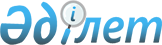 О внесении изменения и дополнения в постановление акимата Жалагашского района от 24 августа 2015 года № 177 "Об утверждении перечня автомобильных дорог районного значения"Постановление акимата Жалагашского района Кызылординской области от 22 января 2016 года N 9. Зарегистрировано Департаментом юстиции Кызылординской области 19 февраля 2016 года N 5360      В соответсвии с Законом Республики Казахстан от 24 марта 1998 года “О нормативных правовых актах” и Законом Республики Казахстан от 23 января 2001 года “О местном государственном управлении и самоуправлении в Республике Казахстан” акимат Жалагашского района ПОСТАНОВЛЯЕТ:

      1. Внести в постановление акимата Жалагашского района от 24 августа 2015 года № 177 “Об утверждении перечня автомобильных дорог районного значения” (зарегистрированный в Реестре государственной регистрации нормативных правовых актов за № 5137, опубликованный 23 сентября 2015 года в газете “Жалагаш жаршысы”) следующее изменение и дополнение:

      Перечень автомобильных дорог районного значения, утвержденный указанным постановлением: 

      дополнить строкой, порядковый номер 10, следующего содержания:

      “

       ”;

      строку:

      “

       ”

      изложить в следущей редакции:

      “

       ”.

      2. Настоящее постановление вводится в действие по истечении десяти календарных дней после дня первого официального опубликования.


					© 2012. РГП на ПХВ «Институт законодательства и правовой информации Республики Казахстан» Министерства юстиции Республики Казахстан
				10

KND-10

Подъездная дорога в

поселку Жалагаш

0,900

0,900

0,900

1

22

Итого

110, 823

110, 823

110,

823

0

0

0

0

19

459

46

770

0

0

Итого

111, 723

111, 723

111, 723

0

0

0

0

20

481

46

770

0

0


      Аким Жалагашского района

Т. Дуйсебаев

      “СОГЛАСОВАНО”

      Руководитель государственного

      учреждения “Управление пассажирского

      транспорта и автомобильных

      дорог Кызылординской области”

      _______________ М.Байымбетов

      22 января 2016 год
